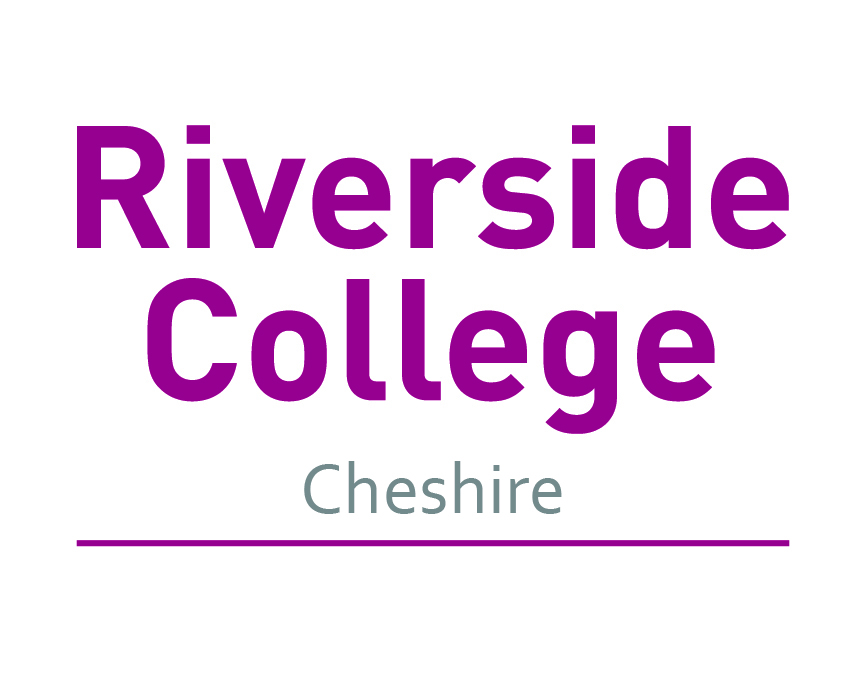 Engineering Assessor Job DescriptionMain Purpose of JobTo support teaching and learning in the school by ensuring the provision of high-quality assessment on programmes.Assessing/TrainingTo ensure assessment to meet the needs of employers and learners.To assess students in the workplace, in line with Awarding Body standards.To give constructive feedback to learners on assessment decisions and agree future targets.To liaise with client organisations to promote the benefits of the college’s service and identify organisational and individual training and development needs.To maintain accurate and complete learner tracking systems and records to meet college requirements and audit requirements.To develop and maintain up to date occupational knowledge.To develop and establish new provision through the service and generate additional income for the college.To ensure candidates are managed to achieve in a timely manner.To positively promote the college and its services in the local area.Personal DevelopmentTo undertake staff development and attend staff meetings as required and requested.To undertake continuous professional development.Additional DutiesTo meet the individual needs of all students and customers.To promote and safeguard the welfare of young people and vulnerable adults at the college.To accept flexible redeployment and reallocation of duties commensurate with the level of the post.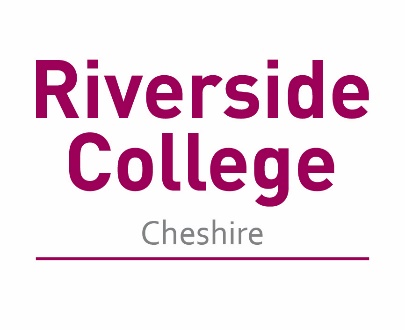 Engineering AssessorPersonal SpecificationQualificationsRelevant Engineering qualification.Assessor qualification.Literacy and numeracy to minimum of level 2.Evidence of continuing professional development.Knowledge/ExperienceExperience of effective team working and promoting relationships between staff, students and the community.Experience of delivering training or assessing.Proven industrial/commercial background.Experience of working with external organisations such as awarding bodies.Knowledge of Equality & Diversity and Safeguarding issues.Clear understanding of customer service.Knowledge and experience of meeting target and monitoring progress.Experience of working in a college environment would be an advantage.Experience of delivering training or assessing on Supporting Teaching and Learning in Schools programmes would be an advantage.Experience of delivering work-related programmes including apprenticeships is preferredExperience of e-portfolios would be an advantage. Skills/AttributesStrong leadership and persuasion skills.Excellent communication skills, both oral and written.Flexible approach.Customer focused.Logical approach to problem solving.Competent user of the full range of Microsoft Office applications.Additional RequirementsAbility to travel as required.Willingness to work flexible hours.Post InformationReports to Head of School for Engineering (Riverside). Salary is college assessors pay scale (£30.087 - £31,923)The post holder will undertake all duties and responsibilities in compliance with regulatory, legislative and college procedural requirements.